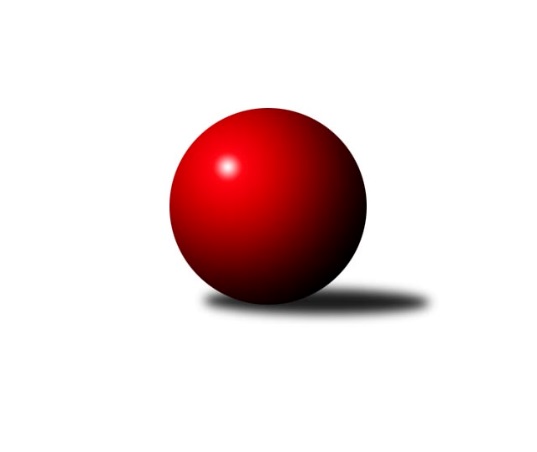 Č.18Ročník 2021/2022	7.6.2024 Zlínská krajská soutěž 2021/2022Statistika 18. kolaTabulka družstev:		družstvo	záp	výh	rem	proh	skore	sety	průměr	body	plné	dorážka	chyby	1.	TJ Sokol Luhačovice B	16	15	1	0	74.5 : 21.5 	(81.5 : 46.5)	1643	31	1142	501	27.9	2.	KK Kroměříž D	16	13	0	3	68.0 : 28.0 	(89.0 : 39.0)	1652	26	1158	495	32.9	3.	VKK Vsetín C	16	8	1	7	49.0 : 47.0 	(64.5 : 63.5)	1576	17	1108	468	34.1	4.	SC Bylnice B	16	8	0	8	50.5 : 45.5 	(61.5 : 66.5)	1551	16	1113	438	37.6	5.	TJ Spartak Hluk	16	8	0	8	50.0 : 46.0 	(69.5 : 58.5)	1614	16	1142	472	37.8	6.	TJ Valašské Meziříčí D	16	7	1	8	38.0 : 58.0 	(49.5 : 78.5)	1551	15	1105	446	45.2	7.	TJ Bojkovice Krons C	16	6	1	9	45.5 : 50.5 	(62.5 : 65.5)	1571	13	1114	456	42.6	8.	KK Kroměříž C	16	4	0	12	34.5 : 61.5 	(52.0 : 76.0)	1558	8	1094	464	42.8	9.	TJ Sokol Machová C	16	1	0	15	22.0 : 74.0 	(46.0 : 82.0)	1517	2	1092	424	53.1Tabulka doma:		družstvo	záp	výh	rem	proh	skore	sety	průměr	body	maximum	minimum	1.	TJ Sokol Luhačovice B	8	8	0	0	38.5 : 9.5 	(44.5 : 19.5)	1709	16	1803	1621	2.	KK Kroměříž D	8	7	0	1	36.5 : 11.5 	(47.0 : 17.0)	1564	14	1743	1462	3.	TJ Valašské Meziříčí D	8	5	1	2	25.0 : 23.0 	(28.0 : 36.0)	1628	11	1742	1517	4.	TJ Spartak Hluk	8	5	0	3	32.0 : 16.0 	(39.0 : 25.0)	1529	10	1608	1449	5.	SC Bylnice B	8	5	0	3	31.5 : 16.5 	(38.0 : 26.0)	1653	10	1711	1576	6.	VKK Vsetín C	8	5	0	3	29.0 : 19.0 	(34.0 : 30.0)	1625	10	1689	1569	7.	KK Kroměříž C	8	3	0	5	23.0 : 25.0 	(30.0 : 34.0)	1451	6	1574	1345	8.	TJ Bojkovice Krons C	8	2	1	5	19.0 : 29.0 	(27.5 : 36.5)	1639	5	1705	1581	9.	TJ Sokol Machová C	8	1	0	7	13.0 : 35.0 	(22.0 : 42.0)	1497	2	1608	1366Tabulka venku:		družstvo	záp	výh	rem	proh	skore	sety	průměr	body	maximum	minimum	1.	TJ Sokol Luhačovice B	8	7	1	0	36.0 : 12.0 	(37.0 : 27.0)	1632	15	1732	1532	2.	KK Kroměříž D	8	6	0	2	31.5 : 16.5 	(42.0 : 22.0)	1646	12	1773	1445	3.	TJ Bojkovice Krons C	8	4	0	4	26.5 : 21.5 	(35.0 : 29.0)	1560	8	1636	1404	4.	VKK Vsetín C	8	3	1	4	20.0 : 28.0 	(30.5 : 33.5)	1578	7	1640	1488	5.	SC Bylnice B	8	3	0	5	19.0 : 29.0 	(23.5 : 40.5)	1538	6	1626	1369	6.	TJ Spartak Hluk	8	3	0	5	18.0 : 30.0 	(30.5 : 33.5)	1628	6	1702	1430	7.	TJ Valašské Meziříčí D	8	2	0	6	13.0 : 35.0 	(21.5 : 42.5)	1538	4	1704	1288	8.	KK Kroměříž C	8	1	0	7	11.5 : 36.5 	(22.0 : 42.0)	1563	2	1633	1453	9.	TJ Sokol Machová C	8	0	0	8	9.0 : 39.0 	(24.0 : 40.0)	1520	0	1608	1431Tabulka podzimní části:		družstvo	záp	výh	rem	proh	skore	sety	průměr	body	doma	venku	1.	TJ Sokol Luhačovice B	8	8	0	0	38.5 : 9.5 	(38.5 : 25.5)	1629	16 	4 	0 	0 	4 	0 	0	2.	KK Kroměříž D	8	7	0	1	39.0 : 9.0 	(49.0 : 15.0)	1710	14 	3 	0 	1 	4 	0 	0	3.	SC Bylnice B	8	5	0	3	27.5 : 20.5 	(31.5 : 32.5)	1583	10 	3 	0 	1 	2 	0 	2	4.	TJ Valašské Meziříčí D	8	4	0	4	20.0 : 28.0 	(24.0 : 40.0)	1611	8 	3 	0 	1 	1 	0 	3	5.	VKK Vsetín C	7	3	0	4	17.0 : 25.0 	(27.0 : 29.0)	1546	6 	1 	0 	2 	2 	0 	2	6.	KK Kroměříž C	8	3	0	5	22.5 : 25.5 	(30.5 : 33.5)	1585	6 	3 	0 	1 	0 	0 	4	7.	TJ Bojkovice Krons C	8	2	0	6	18.5 : 29.5 	(29.5 : 34.5)	1592	4 	1 	0 	4 	1 	0 	2	8.	TJ Spartak Hluk	8	2	0	6	16.0 : 32.0 	(29.5 : 34.5)	1573	4 	1 	0 	2 	1 	0 	4	9.	TJ Sokol Machová C	7	1	0	6	11.0 : 31.0 	(20.5 : 35.5)	1466	2 	1 	0 	3 	0 	0 	3Tabulka jarní části:		družstvo	záp	výh	rem	proh	skore	sety	průměr	body	doma	venku	1.	TJ Sokol Luhačovice B	8	7	1	0	36.0 : 12.0 	(43.0 : 21.0)	1660	15 	4 	0 	0 	3 	1 	0 	2.	TJ Spartak Hluk	8	6	0	2	34.0 : 14.0 	(40.0 : 24.0)	1646	12 	4 	0 	1 	2 	0 	1 	3.	KK Kroměříž D	8	6	0	2	29.0 : 19.0 	(40.0 : 24.0)	1572	12 	4 	0 	0 	2 	0 	2 	4.	VKK Vsetín C	9	5	1	3	32.0 : 22.0 	(37.5 : 34.5)	1618	11 	4 	0 	1 	1 	1 	2 	5.	TJ Bojkovice Krons C	8	4	1	3	27.0 : 21.0 	(33.0 : 31.0)	1570	9 	1 	1 	1 	3 	0 	2 	6.	TJ Valašské Meziříčí D	8	3	1	4	18.0 : 30.0 	(25.5 : 38.5)	1494	7 	2 	1 	1 	1 	0 	3 	7.	SC Bylnice B	8	3	0	5	23.0 : 25.0 	(30.0 : 34.0)	1507	6 	2 	0 	2 	1 	0 	3 	8.	KK Kroměříž C	8	1	0	7	12.0 : 36.0 	(21.5 : 42.5)	1503	2 	0 	0 	4 	1 	0 	3 	9.	TJ Sokol Machová C	9	0	0	9	11.0 : 43.0 	(25.5 : 46.5)	1527	0 	0 	0 	4 	0 	0 	5 Zisk bodů pro družstvo:		jméno hráče	družstvo	body	zápasy	v %	dílčí body	sety	v %	1.	Hana Krajíčková 	TJ Sokol Luhačovice B 	14	/	16	(88%)	23.5	/	32	(73%)	2.	Lenka Haboňová 	KK Kroměříž D 	12	/	15	(80%)	26	/	30	(87%)	3.	Monika Hubíková 	TJ Sokol Luhačovice B 	11	/	12	(92%)	20	/	24	(83%)	4.	Ondřej Novák 	SC Bylnice B 	11	/	15	(73%)	19	/	30	(63%)	5.	Andrea Katriňáková 	TJ Sokol Luhačovice B 	10	/	10	(100%)	17	/	20	(85%)	6.	Stanislav Poledňák 	KK Kroměříž D 	9.5	/	14	(68%)	20	/	28	(71%)	7.	Ladislav Strnad 	SC Bylnice B 	9.5	/	14	(68%)	15.5	/	28	(55%)	8.	Dita Stratilová 	VKK Vsetín C 	9	/	12	(75%)	18	/	24	(75%)	9.	Martin Novotný 	KK Kroměříž D 	9	/	13	(69%)	16	/	26	(62%)	10.	Josef Vaculík 	KK Kroměříž C 	9	/	15	(60%)	16	/	30	(53%)	11.	Ondřej Kelíšek 	TJ Spartak Hluk 	8	/	10	(80%)	16	/	20	(80%)	12.	Jaroslav Kramár 	TJ Bojkovice Krons C 	8	/	10	(80%)	15.5	/	20	(78%)	13.	Petr Foltýn 	VKK Vsetín C 	8	/	12	(67%)	13	/	24	(54%)	14.	Jiří Pospíšil 	TJ Spartak Hluk 	8	/	14	(57%)	16.5	/	28	(59%)	15.	Jan Lahuta 	TJ Bojkovice Krons C 	7.5	/	11	(68%)	12	/	22	(55%)	16.	Jiří Hrabovský 	TJ Valašské Meziříčí D 	7	/	16	(44%)	16	/	32	(50%)	17.	Zdeněk Kočíř 	TJ Spartak Hluk 	6	/	10	(60%)	12	/	20	(60%)	18.	Jan Hastík 	TJ Sokol Machová C 	6	/	11	(55%)	9.5	/	22	(43%)	19.	Ludvík Jurásek 	TJ Spartak Hluk 	6	/	12	(50%)	14.5	/	24	(60%)	20.	Miroslav Ševeček 	TJ Sokol Machová C 	6	/	12	(50%)	12	/	24	(50%)	21.	Jakub Hrabovský 	TJ Valašské Meziříčí D 	6	/	15	(40%)	10	/	30	(33%)	22.	Jaroslav Pavlík 	KK Kroměříž D 	5.5	/	7	(79%)	11	/	14	(79%)	23.	Ludmila Pančochová 	TJ Sokol Luhačovice B 	5.5	/	12	(46%)	12.5	/	24	(52%)	24.	Petr Dlouhý 	KK Kroměříž C 	5	/	7	(71%)	7.5	/	14	(54%)	25.	Lucie Hanzelová 	VKK Vsetín C 	5	/	9	(56%)	9	/	18	(50%)	26.	Ondřej Rathúský 	KK Kroměříž C 	5	/	11	(45%)	10.5	/	22	(48%)	27.	Tomáš Juříček 	TJ Valašské Meziříčí D 	5	/	14	(36%)	13.5	/	28	(48%)	28.	Michal Kuchařík 	KK Kroměříž C 	4.5	/	8	(56%)	10	/	16	(63%)	29.	Vlastimil Lahuta 	TJ Bojkovice Krons C 	4	/	8	(50%)	8	/	16	(50%)	30.	Antonín Strnad 	SC Bylnice B 	4	/	9	(44%)	6.5	/	18	(36%)	31.	Margita Fryštacká 	TJ Sokol Machová C 	3	/	5	(60%)	5	/	10	(50%)	32.	Tomáš Indra 	TJ Spartak Hluk 	3	/	5	(60%)	3	/	10	(30%)	33.	Adéla Foltýnová 	VKK Vsetín C 	3	/	6	(50%)	7	/	12	(58%)	34.	Jan Křižka 	TJ Bojkovice Krons C 	3	/	6	(50%)	5	/	12	(42%)	35.	Vladimíra Strnková 	SC Bylnice B 	3	/	7	(43%)	5	/	14	(36%)	36.	Miroslav Šopík 	TJ Bojkovice Krons C 	3	/	8	(38%)	7	/	16	(44%)	37.	Helena Konečná 	TJ Sokol Luhačovice B 	3	/	9	(33%)	6.5	/	18	(36%)	38.	Jakub Vrubl 	TJ Valašské Meziříčí D 	3	/	14	(21%)	9	/	28	(32%)	39.	Petra Gottwaldová 	VKK Vsetín C 	2	/	2	(100%)	4	/	4	(100%)	40.	Roman Škrabal 	TJ Sokol Machová C 	2	/	5	(40%)	6	/	10	(60%)	41.	Vojtěch Hrňa 	VKK Vsetín C 	2	/	6	(33%)	5.5	/	12	(46%)	42.	Jaroslav Sojka 	TJ Bojkovice Krons C 	2	/	7	(29%)	3	/	14	(21%)	43.	Josef Gazdík 	TJ Bojkovice Krons C 	2	/	10	(20%)	7	/	20	(35%)	44.	Michal Pecl 	SC Bylnice B 	2	/	11	(18%)	5.5	/	22	(25%)	45.	Eva Hajdová 	VKK Vsetín C 	1	/	1	(100%)	2	/	2	(100%)	46.	Zdeněk Kafka 	TJ Bojkovice Krons C 	1	/	1	(100%)	2	/	2	(100%)	47.	Zdenka Svobodová 	TJ Sokol Luhačovice B 	1	/	1	(100%)	1	/	2	(50%)	48.	Michal Růžička 	KK Kroměříž C 	1	/	2	(50%)	2	/	4	(50%)	49.	Jindřich Cahlík 	TJ Valašské Meziříčí D 	1	/	2	(50%)	1	/	4	(25%)	50.	Jan Lahuta 	TJ Bojkovice Krons C 	1	/	3	(33%)	3	/	6	(50%)	51.	Miroslav Nožička 	TJ Spartak Hluk 	1	/	3	(33%)	3	/	6	(50%)	52.	Roman Prachař 	TJ Spartak Hluk 	1	/	3	(33%)	2.5	/	6	(42%)	53.	Jana Dvořáková 	TJ Sokol Machová C 	1	/	3	(33%)	2	/	6	(33%)	54.	František Nedopil 	KK Kroměříž D 	1	/	4	(25%)	4	/	8	(50%)	55.	Petr Buksa 	KK Kroměříž C 	1	/	4	(25%)	3	/	8	(38%)	56.	Viktor Vaculík 	KK Kroměříž C 	1	/	4	(25%)	3	/	8	(38%)	57.	Eva Kyseláková 	TJ Spartak Hluk 	1	/	4	(25%)	1	/	8	(13%)	58.	Oldřich Křen 	KK Kroměříž D 	1	/	5	(20%)	3	/	10	(30%)	59.	Martin Orság 	VKK Vsetín C 	1	/	5	(20%)	2	/	10	(20%)	60.	Radek Hajda 	VKK Vsetín C 	1	/	6	(17%)	3	/	12	(25%)	61.	Jiří Hanák 	TJ Sokol Machová C 	1	/	8	(13%)	3.5	/	16	(22%)	62.	Václav Vlček 	TJ Sokol Machová C 	1	/	12	(8%)	7	/	24	(29%)	63.	Lenka Farkašovská 	TJ Spartak Hluk 	0	/	1	(0%)	1	/	2	(50%)	64.	Luděk Novák 	SC Bylnice B 	0	/	1	(0%)	1	/	2	(50%)	65.	Tomáš Galuška 	TJ Spartak Hluk 	0	/	2	(0%)	0	/	4	(0%)	66.	Andrea Juříčková 	TJ Valašské Meziříčí D 	0	/	3	(0%)	0	/	6	(0%)	67.	Jan Růžička 	KK Kroměříž C 	0	/	4	(0%)	0	/	8	(0%)	68.	Pavel Vyskočil 	KK Kroměříž C 	0	/	4	(0%)	0	/	8	(0%)	69.	Karolína Zifčáková 	TJ Sokol Machová C 	0	/	8	(0%)	1	/	16	(6%)Průměry na kuželnách:		kuželna	průměr	plné	dorážka	chyby	výkon na hráče	1.	TJ Sokol Luhačovice, 1-4	1661	1156	505	29.6	(415.4)	2.	TJ Bojkovice Krons, 1-2	1653	1160	493	39.2	(413.5)	3.	TJ Valašské Meziříčí, 1-4	1625	1148	476	41.6	(406.3)	4.	TJ Zbrojovka Vsetín, 1-4	1619	1138	481	36.8	(405.0)	5.	TJ Sokol Machová, 1-2	1551	1104	447	47.6	(388.0)	6.	KK Kroměříž, 1-4	1495	1072	422	44.7	(373.9)	7.	TJ Spartak Hluk, 1-2	1489	1059	429	43.1	(372.4)Nejlepší výkony na kuželnách:TJ Sokol Luhačovice, 1-4TJ Sokol Luhačovice B	1803	15. kolo	Monika Hubíková 	TJ Sokol Luhačovice B	466	16. koloTJ Sokol Luhačovice B	1746	5. kolo	Ludmila Pančochová 	TJ Sokol Luhačovice B	459	15. koloTJ Sokol Luhačovice B	1741	13. kolo	Ondřej Novák 	SC Bylnice B	457	8. koloTJ Sokol Luhačovice B	1720	16. kolo	Zdeněk Kočíř 	TJ Spartak Hluk	456	15. koloTJ Spartak Hluk	1702	15. kolo	Monika Hubíková 	TJ Sokol Luhačovice B	456	11. koloTJ Sokol Luhačovice B	1688	8. kolo	Monika Hubíková 	TJ Sokol Luhačovice B	456	5. koloTJ Sokol Luhačovice B	1684	3. kolo	Hana Krajíčková 	TJ Sokol Luhačovice B	453	15. koloTJ Sokol Luhačovice B	1666	11. kolo	Monika Hubíková 	TJ Sokol Luhačovice B	449	13. koloTJ Bojkovice Krons C	1636	5. kolo	Andrea Katriňáková 	TJ Sokol Luhačovice B	448	15. koloTJ Sokol Luhačovice B	1621	1. kolo	Vlastimil Lahuta 	TJ Bojkovice Krons C	445	5. koloTJ Bojkovice Krons, 1-2KK Kroměříž D	1752	3. kolo	Petr Buksa 	KK Kroměříž C	474	1. koloTJ Sokol Luhačovice B	1732	14. kolo	Jan Lahuta 	TJ Bojkovice Krons C	473	14. koloTJ Bojkovice Krons C	1705	1. kolo	Vlastimil Lahuta 	TJ Bojkovice Krons C	472	1. koloTJ Valašské Meziříčí D	1704	8. kolo	Ondřej Kelíšek 	TJ Spartak Hluk	465	4. koloTJ Bojkovice Krons C	1687	17. kolo	Jiří Hrabovský 	TJ Valašské Meziříčí D	465	8. koloTJ Spartak Hluk	1659	4. kolo	Jan Hastík 	TJ Sokol Machová C	462	17. koloTJ Bojkovice Krons C	1655	11. kolo	Ladislav Strnad 	SC Bylnice B	456	6. koloTJ Bojkovice Krons C	1643	14. kolo	Hana Krajíčková 	TJ Sokol Luhačovice B	451	14. koloVKK Vsetín C	1640	11. kolo	Monika Hubíková 	TJ Sokol Luhačovice B	450	14. koloKK Kroměříž C	1633	1. kolo	Lenka Haboňová 	KK Kroměříž D	450	3. koloTJ Valašské Meziříčí, 1-4KK Kroměříž D	1757	13. kolo	Zdeněk Kočíř 	TJ Spartak Hluk	466	9. koloTJ Valašské Meziříčí D	1742	9. kolo	Tomáš Juříček 	TJ Valašské Meziříčí D	459	14. koloTJ Valašské Meziříčí D	1689	13. kolo	Oldřich Křen 	KK Kroměříž D	453	13. koloTJ Spartak Hluk	1667	9. kolo	Jakub Hrabovský 	TJ Valašské Meziříčí D	452	18. koloTJ Valašské Meziříčí D	1642	18. kolo	Jiří Hrabovský 	TJ Valašské Meziříčí D	449	9. koloTJ Bojkovice Krons C	1632	18. kolo	Lenka Haboňová 	KK Kroměříž D	449	13. koloTJ Valašské Meziříčí D	1629	10. kolo	Tomáš Juříček 	TJ Valašské Meziříčí D	446	9. koloTJ Sokol Luhačovice B	1625	10. kolo	Jakub Hrabovský 	TJ Valašské Meziříčí D	442	9. koloTJ Valašské Meziříčí D	1616	6. kolo	Jiří Pospíšil 	TJ Spartak Hluk	441	9. koloTJ Valašské Meziříčí D	1610	7. kolo	Jaroslav Kramár 	TJ Bojkovice Krons C	439	18. koloTJ Zbrojovka Vsetín, 1-4KK Kroměříž D	1723	1. kolo	Lenka Haboňová 	KK Kroměříž D	464	9. koloSC Bylnice B	1711	11. kolo	Eva Hajdová 	VKK Vsetín C	460	14. koloVKK Vsetín C	1689	14. kolo	Ladislav Strnad 	SC Bylnice B	458	15. koloTJ Spartak Hluk	1688	12. kolo	Petra Gottwaldová 	VKK Vsetín C	455	1. koloVKK Vsetín C	1681	17. kolo	Ondřej Novák 	SC Bylnice B	455	11. koloKK Kroměříž D	1681	9. kolo	Stanislav Poledňák 	KK Kroměříž D	454	1. koloTJ Sokol Luhačovice B	1679	18. kolo	Ladislav Strnad 	SC Bylnice B	452	11. koloSC Bylnice B	1677	9. kolo	Dita Stratilová 	VKK Vsetín C	451	17. koloTJ Sokol Luhačovice B	1661	4. kolo	Ladislav Strnad 	SC Bylnice B	451	7. koloSC Bylnice B	1657	18. kolo	Jaroslav Pavlík 	KK Kroměříž D	449	1. koloTJ Sokol Machová, 1-2KK Kroměříž D	1773	6. kolo	Stanislav Poledňák 	KK Kroměříž D	471	6. koloTJ Spartak Hluk	1654	10. kolo	Lenka Haboňová 	KK Kroměříž D	452	6. koloTJ Sokol Luhačovice B	1622	2. kolo	Jaroslav Pavlík 	KK Kroměříž D	439	6. koloTJ Sokol Machová C	1608	5. kolo	Hana Krajíčková 	TJ Sokol Luhačovice B	436	2. koloVKK Vsetín C	1584	18. kolo	Zdeněk Kočíř 	TJ Spartak Hluk	436	10. koloKK Kroměříž C	1573	16. kolo	Dita Stratilová 	VKK Vsetín C	435	18. koloSC Bylnice B	1565	12. kolo	Michal Pecl 	SC Bylnice B	432	12. koloTJ Valašské Meziříčí D	1546	5. kolo	Jiří Pospíšil 	TJ Spartak Hluk	431	10. koloTJ Bojkovice Krons C	1541	9. kolo	Miroslav Ševeček 	TJ Sokol Machová C	429	10. koloTJ Sokol Machová C	1516	18. kolo	Margita Fryštacká 	TJ Sokol Machová C	426	5. koloKK Kroměříž, 1-4KK Kroměříž D	1743	4. kolo	Stanislav Poledňák 	KK Kroměříž D	452	4. koloKK Kroměříž D	1611	8. kolo	Lenka Haboňová 	KK Kroměříž D	440	4. koloTJ Sokol Luhačovice B	1608	7. kolo	František Nedopil 	KK Kroměříž D	439	4. koloTJ Valašské Meziříčí D	1603	4. kolo	Jaroslav Pavlík 	KK Kroměříž D	438	8. koloKK Kroměříž C	1574	4. kolo	Lenka Haboňová 	KK Kroměříž D	422	15. koloKK Kroměříž D	1552	7. kolo	Lenka Haboňová 	KK Kroměříž D	416	17. koloVKK Vsetín C	1540	9. kolo	Andrea Katriňáková 	TJ Sokol Luhačovice B	415	7. koloKK Kroměříž D	1538	5. kolo	Martin Novotný 	KK Kroměříž D	412	4. koloTJ Sokol Luhačovice B	1532	12. kolo	Jiří Hrabovský 	TJ Valašské Meziříčí D	411	4. koloKK Kroměříž C	1531	7. kolo	Ondřej Novák 	SC Bylnice B	411	4. koloTJ Spartak Hluk, 1-2TJ Spartak Hluk	1608	17. kolo	Ondřej Kelíšek 	TJ Spartak Hluk	452	17. koloTJ Sokol Luhačovice B	1571	6. kolo	Ondřej Kelíšek 	TJ Spartak Hluk	427	16. koloTJ Spartak Hluk	1570	16. kolo	Dita Stratilová 	VKK Vsetín C	422	3. koloTJ Spartak Hluk	1558	6. kolo	Ondřej Kelíšek 	TJ Spartak Hluk	421	1. koloTJ Bojkovice Krons C	1540	13. kolo	Zdeněk Kočíř 	TJ Spartak Hluk	419	16. koloTJ Spartak Hluk	1524	1. kolo	Jiří Pospíšil 	TJ Spartak Hluk	411	6. koloTJ Spartak Hluk	1521	14. kolo	Jaroslav Kramár 	TJ Bojkovice Krons C	411	13. koloTJ Spartak Hluk	1503	13. kolo	Monika Hubíková 	TJ Sokol Luhačovice B	410	6. koloTJ Spartak Hluk	1499	11. kolo	Jiří Pospíšil 	TJ Spartak Hluk	410	13. koloVKK Vsetín C	1488	3. kolo	Jiří Pospíšil 	TJ Spartak Hluk	406	14. koloČetnost výsledků:	6.0 : 0.0	10x	5.5 : 0.5	1x	5.0 : 1.0	18x	4.5 : 1.5	1x	4.0 : 2.0	11x	3.0 : 3.0	2x	2.0 : 4.0	11x	1.5 : 4.5	1x	1.0 : 5.0	14x	0.0 : 6.0	3x